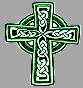 St Patrick of the IslandSt Patrick of the IslandParish BulletinParish BulletinWeek of June 3, 2018 – Corpus ChristiWeek of June 3, 2018 – Corpus ChristiWeek of June 3, 2018 – Corpus Christimassessaturday june 2, 2018 5 pm 	Leo DeBellefeuille & Lillian 	Mary Cocolicchio from Ghislaine 	& Gerry Bedford sunday june 3, 2018 9 am	Blessed Virgin in Memory of 	Dick, Doris & Holy Souls11 am  	Mary Gallant from Familywednesday june 6, 20184:30pm Priest’s Intentionfriday june 8, 20189:00am NO MASS  saturday june 9, 2018 5 pm 	Leslie & Dianne Farrell from 	Family sunday june 10, 2018 9 am	Intention of the Parishioners11 am  	Louida Mercier from Tom & 	Gaetannethis week’s eucharistic ministers5 pm:	Andrew & Grace9 am: 	Angie & Anne11 am:	Erin & Ricardothe sanctuary lamp burns for:This week:   June FriesenNext week:  Joyce Carlenmassessaturday june 2, 2018 5 pm 	Leo DeBellefeuille & Lillian 	Mary Cocolicchio from Ghislaine 	& Gerry Bedford sunday june 3, 2018 9 am	Blessed Virgin in Memory of 	Dick, Doris & Holy Souls11 am  	Mary Gallant from Familywednesday june 6, 20184:30pm Priest’s Intentionfriday june 8, 20189:00am NO MASS  saturday june 9, 2018 5 pm 	Leslie & Dianne Farrell from 	Family sunday june 10, 2018 9 am	Intention of the Parishioners11 am  	Louida Mercier from Tom & 	Gaetannethis week’s eucharistic ministers5 pm:	Andrew & Grace9 am: 	Angie & Anne11 am:	Erin & Ricardothe sanctuary lamp burns for:This week:   June FriesenNext week:  Joyce CarlenCOLLECTIONThe collection for May 27th was $1413.  Thank you for your generosity.FAITH EDUCATIONRegistration for fall classes, for new and returning students, must be completed by June 20. To ensure your child is registered, please contact the office during office hours or see Anne Coulter.   altar societyJune 7 – Sue & ErinJune 21 – Anne, Mary & Dianeadoration chapelFor information about our Chapel, or to volunteer as an adorer or to spare, contact Audrey Angelozzi at 514-453-5409.PLEASE PRAY FOR:Bert & Gert Yates, Richard Hilton, Lorne Kelly, Brian Lang, Judy Cloutier, Caroline & Patrick, Peter Morahan, Ginny Bannasch, Dave Currie, Phyllis Bird, Dolores Sandy, Mary Martin, Marie Hulse, Andria MacDonald, Frank & Jean Clifford, Gabrielle McWilliams, Karen Descoeurs, Mary & Marian Lapchak, Caiti Dore, Helen Lariccia, Eva Bideau, Catherine Shea, Lucie Cardinal, Rod Desmarais, Frank McCluskie, John Battaglia, Ben, Linda Panaro, Boleslaw Zugda, Betty, Gerry & Mary Guy, Ann Desmarais, Thomas Gillette, Elaine Kerr, Woody Leclerc, Jean GauthierDiocesan 125th anniversary Year This Sunday June 3rd, there will be a celebration of the closing of the 125th Anniversary Year.  It will take place at the Basilica in Valleyfield and all are welcome to join the celebration at 2 pm????roof fund This weekend there is a second collection for our roof fund.  We appreciate your generosity.  student employmentThe wardens are looking for a student to do odd jobs this summer.  The candidate must be a student, a parishioner, and looking for a part time job.  It will involve mostly outdoor work, and will be 8 hours per week, for eight weeks.  If interested, contact Anita Clement or Mary Martin.afcvs dinnerOn Saturday June 16th, the Filipino-Canadian Association would like to invite our parish to join them in celebrating their National Independence. They will be hosting a Dinner-Dance along with great entertainment at the Pincourt Omni Center starting at 6pm.  Tickets are $30 for adults, $25 for seniors, $10 for children 7-18 and free for children 6 and under.  For tickets please contact Mary Martin or call the church office.All funds raised go to a local charity.summer scheduleOur summer schedule will begin June 24th until September 9th, inclusive.  Our schedule will be Saturday 5pm and Sunday 10am.  There will be no weekday Masses from June 27th to September 7th, inclusive.coming eventsSun June 3 – Anniversary ClosingSat June 16 – Filipino-Canadian Dinner-Dancethought for todayUnless the Lord builds the houseIn vain did we clear the land;Unless the Lord guards the cityIn vain did we pave the field.Useless all this business as usualPassing any buck that resists being made.Look.  God Pays wellOnly those able to rest in the city that never sleeps.Above the rat race, pushing and shovingGrabbing the last seat on the busIs a civic vocationA sense of urban purpose:Art, education, the evolutionOf dead-end species of thought,And the slow recovery of spiritWhere was felled the sacred forest.Happy the city that countsIts debt to earthAnd finds its honor and lifeIn paying back.Greg Kennedy SJsummer scheduleOur summer schedule will begin June 24th until September 9th, inclusive.  Our schedule will be Saturday 5pm and Sunday 10am.  There will be no weekday Masses from June 27th to September 7th, inclusive.coming eventsSun June 3 – Anniversary ClosingSat June 16 – Filipino-Canadian Dinner-Dancethought for todayUnless the Lord builds the houseIn vain did we clear the land;Unless the Lord guards the cityIn vain did we pave the field.Useless all this business as usualPassing any buck that resists being made.Look.  God Pays wellOnly those able to rest in the city that never sleeps.Above the rat race, pushing and shovingGrabbing the last seat on the busIs a civic vocationA sense of urban purpose:Art, education, the evolutionOf dead-end species of thought,And the slow recovery of spiritWhere was felled the sacred forest.Happy the city that countsIts debt to earthAnd finds its honor and lifeIn paying back.Greg Kennedy SJ